Nieuwsbrief van het Axia College Vondellaan.Op vrijdag is de school bereikbaar, in geval van nood, op 06-47651939. Voor het melden van verzuim kunt u bellen op 06-52652991.Rookvrije schoolIn de nieuwsbrief van november 2018 is het reeds gemeld maar u begrijpt dat we dit onderwerp nogmaals voor het voetlicht willen brengen, er zijn immers nog altijd leerlingen en ouders die later zijn ingestroomd in dit jaar.Bedoeld wordt het onderwerp “de rookvrije school”. Zoals u waarschijnlijk al weet zal onze school rookvrij worden. Dat wordt geeffectueerd met ingang van het komende nieuwe schooljaar ( 2019-2020). Dat betekent dan, dat geen enkele leerling en docent nog mag roken op school en het bijbehorende terrein. Om leerlingen duidelijk te maken waarom deze wetgeving er is en wat het voordeel voor iedereen is wanneer men niet meer wordt blootgesteld aan rook, gaan we, in samenwerking met Jellinek een lessencyclus opstarten. De mentor van uw kind ( leerjaar 1t/m 3) neemt deze voor zijn/haar rekening. Een en ander begint medio februari. Voor informatie hierover, en wellicht dat u er thuis ook iets mee kunt in de voorbereidende sfeer, kunt u terecht bij de mentor van uw kind. Nogmaals, bij aanvang van het komende schooljaar wordt niet meer gerookt op school.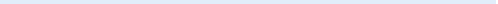 StakingU heeft het ongetwijfeld al gehoord maar langs deze weg dan nogmaals, voor alle duidelijkheid. Op 15 maart is er sprake van een landelijke stakingsdag. Ook onze school zal op die dag gesloten zijn gezien het feit dat een (groot) aantal mensen vanuit school zal meedoen aan de staking.  belangrijke dataIn de week van 11 t/m 15 februari zullen de leerlingen uit het derde leerjaar stage lopen in het kader van de jaarlijks terugkerende stageweek. Voor vragen hierover kunt u vanzelfsprekend contact opnemen met de mentor van uw kind.In de week van 18 t/m 22 februari zullen de EOPP gesprekken plaatsvinden tussen de mentoren en ouders/verzorgers. De van toepassing zijnde mentoren zullen tijdig contact opnemen met ouders/verzorgers om een en ander te plannen.